Zapraszamy  do udziału w MIĘDZYSZKOLNYM KONKURSIE MATEMATYCZNYM KLAS TRZECICH „MISTRZ MATEMATYKI”Szkoła Podstawowa w Głębokiemzapraszado wzięcia udziału w Międzyszkolnym Konkursie Matematycznym, który odbędzie się  08 czerwca 2022 r.o godzinie 11:00 w Szkole Podstawowej w Głębokiem.Szczegółowy regulamin oraz przebieg konkursu w załączniku. Prosimy o telefoniczne potwierdzenie wzięcia udziału w konkursie do 20 maja 2022 r. (tel. (18) 44 64 085).Organizatorzy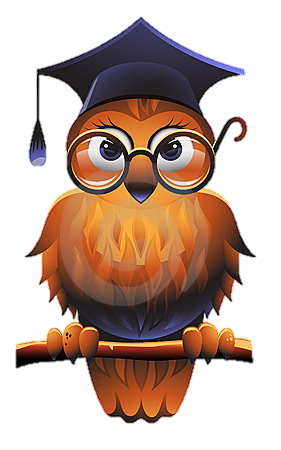 REGULAMIN  KONKURSU  MATEMATYCZNEGO KL.III„MISTRZ MATEMATYKI”Konkurs obejmuje materiał z zakresu edukacji matematycznej kl. I – III.Celem organizowanego konkursu jest wyłonienie tych uczniów którzy:potrafią dobrze wykonywać obliczenia liczbowedostrzegają i umiejętnie stosują zasady i prawidłowości matematycznewykazują się umiejętnością logicznego myślenia i wyobraźnią przy rozwiązywaniu problemów matematycznych           Jego przeprowadzeniu powinno sprzyjać:rozbudzenie zainteresowań matematycznychuwrażliwienie dzieci i nauczycieli na problematykę zadaniowądostarczenie radosnych przeżyć i zadowolenie z osiągnięcia sukcesuzachęcenie uczniów do poznawania zasad zdrowej rywalizacjiKażdą szkołę reprezentuje jeden uczeń z kl. 3. Zwycięża ta szkoła, której reprezentant zdobędzie największą liczbę punktów.Konkurs przebiega w dwóch etapach:Etap IW tej części każdy uczeń będzie samodzielnie rozwiązywał zadania matematyczne. Na rozwiązanie zadań określono czas-  45 min. od momentu rozpoczęcia pracy przez uczniów. W czasie trwania konkursu uczniowie nie mogą korzystać z kalkulatorów. Po upływie tego czasu uczniowie wychodzą na przerwę, podczas  której zadania zostaną poprawione. Następnie zostaną przedstawione wyniki po I etapie.  Jeśli po I etapie nie będzie zwycięzcy, przeprowadzony będzie etap II.Etap IIKażdy uczeń otrzymuje zadanie. O wygranej decyduje szybkość              i poprawność wykonania obliczeń.Jeżeli okaże się, że dany uczeń, który zgłosił rozwiązanie zadania jako pierwszy rozwiązał je błędnie, nie otrzymuje punktu, a szansę ma kolejny uczeń. Dla każdego uczestnika przewidziane są nagrody oraz dyplomy. 